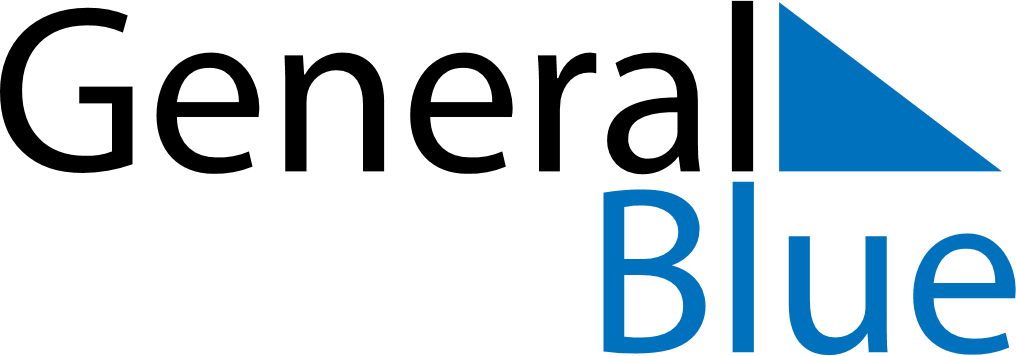 November 2024November 2024November 2024November 2024November 2024November 2024Uyonch, Hovd, MongoliaUyonch, Hovd, MongoliaUyonch, Hovd, MongoliaUyonch, Hovd, MongoliaUyonch, Hovd, MongoliaUyonch, Hovd, MongoliaSunday Monday Tuesday Wednesday Thursday Friday Saturday 1 2 Sunrise: 7:32 AM Sunset: 5:38 PM Daylight: 10 hours and 5 minutes. Sunrise: 7:34 AM Sunset: 5:36 PM Daylight: 10 hours and 2 minutes. 3 4 5 6 7 8 9 Sunrise: 7:35 AM Sunset: 5:35 PM Daylight: 9 hours and 59 minutes. Sunrise: 7:36 AM Sunset: 5:33 PM Daylight: 9 hours and 57 minutes. Sunrise: 7:38 AM Sunset: 5:32 PM Daylight: 9 hours and 54 minutes. Sunrise: 7:39 AM Sunset: 5:31 PM Daylight: 9 hours and 51 minutes. Sunrise: 7:41 AM Sunset: 5:29 PM Daylight: 9 hours and 48 minutes. Sunrise: 7:42 AM Sunset: 5:28 PM Daylight: 9 hours and 45 minutes. Sunrise: 7:44 AM Sunset: 5:27 PM Daylight: 9 hours and 43 minutes. 10 11 12 13 14 15 16 Sunrise: 7:45 AM Sunset: 5:26 PM Daylight: 9 hours and 40 minutes. Sunrise: 7:46 AM Sunset: 5:24 PM Daylight: 9 hours and 37 minutes. Sunrise: 7:48 AM Sunset: 5:23 PM Daylight: 9 hours and 35 minutes. Sunrise: 7:49 AM Sunset: 5:22 PM Daylight: 9 hours and 32 minutes. Sunrise: 7:51 AM Sunset: 5:21 PM Daylight: 9 hours and 30 minutes. Sunrise: 7:52 AM Sunset: 5:20 PM Daylight: 9 hours and 27 minutes. Sunrise: 7:53 AM Sunset: 5:19 PM Daylight: 9 hours and 25 minutes. 17 18 19 20 21 22 23 Sunrise: 7:55 AM Sunset: 5:18 PM Daylight: 9 hours and 22 minutes. Sunrise: 7:56 AM Sunset: 5:17 PM Daylight: 9 hours and 20 minutes. Sunrise: 7:58 AM Sunset: 5:16 PM Daylight: 9 hours and 18 minutes. Sunrise: 7:59 AM Sunset: 5:15 PM Daylight: 9 hours and 16 minutes. Sunrise: 8:00 AM Sunset: 5:14 PM Daylight: 9 hours and 13 minutes. Sunrise: 8:02 AM Sunset: 5:13 PM Daylight: 9 hours and 11 minutes. Sunrise: 8:03 AM Sunset: 5:13 PM Daylight: 9 hours and 9 minutes. 24 25 26 27 28 29 30 Sunrise: 8:04 AM Sunset: 5:12 PM Daylight: 9 hours and 7 minutes. Sunrise: 8:06 AM Sunset: 5:11 PM Daylight: 9 hours and 5 minutes. Sunrise: 8:07 AM Sunset: 5:10 PM Daylight: 9 hours and 3 minutes. Sunrise: 8:08 AM Sunset: 5:10 PM Daylight: 9 hours and 1 minute. Sunrise: 8:09 AM Sunset: 5:09 PM Daylight: 8 hours and 59 minutes. Sunrise: 8:11 AM Sunset: 5:09 PM Daylight: 8 hours and 58 minutes. Sunrise: 8:12 AM Sunset: 5:08 PM Daylight: 8 hours and 56 minutes. 